Электронный паспорт доступности Детского сада № 261 ОАО «РЖД»- доступно         - доступно условна (необходима помощь персонала)- недоступноУТВЕРЖДАЮЗаведующий Детским садом № 261 ОАО «РЖД»____________________ В. В. Лескова«____» _______________ 2022 г.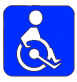 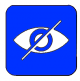 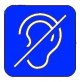 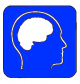 ВХОДНАЯ ГРУППА И ПУТИ ДВИЖЕНИЯПАРКОВКАЗОНА ОКАЗАНИЯ УСЛУГСАНИТАРНО-ГИГИЕНИЧЕСКОЕПОМЕЩЕНИЕ (ТУАЛЕТ)